メールアドレス登録要領１　パソコンから「あいおいニッセイ同和損保同友会」のホームページを開きます。　　（Ｗｅｂ検索欄に「あいおいニッセイ同和損保同友会」または「douyukai.jp」と　　　入力し、検索をクリックし同友会のＨＰ画面を開きます）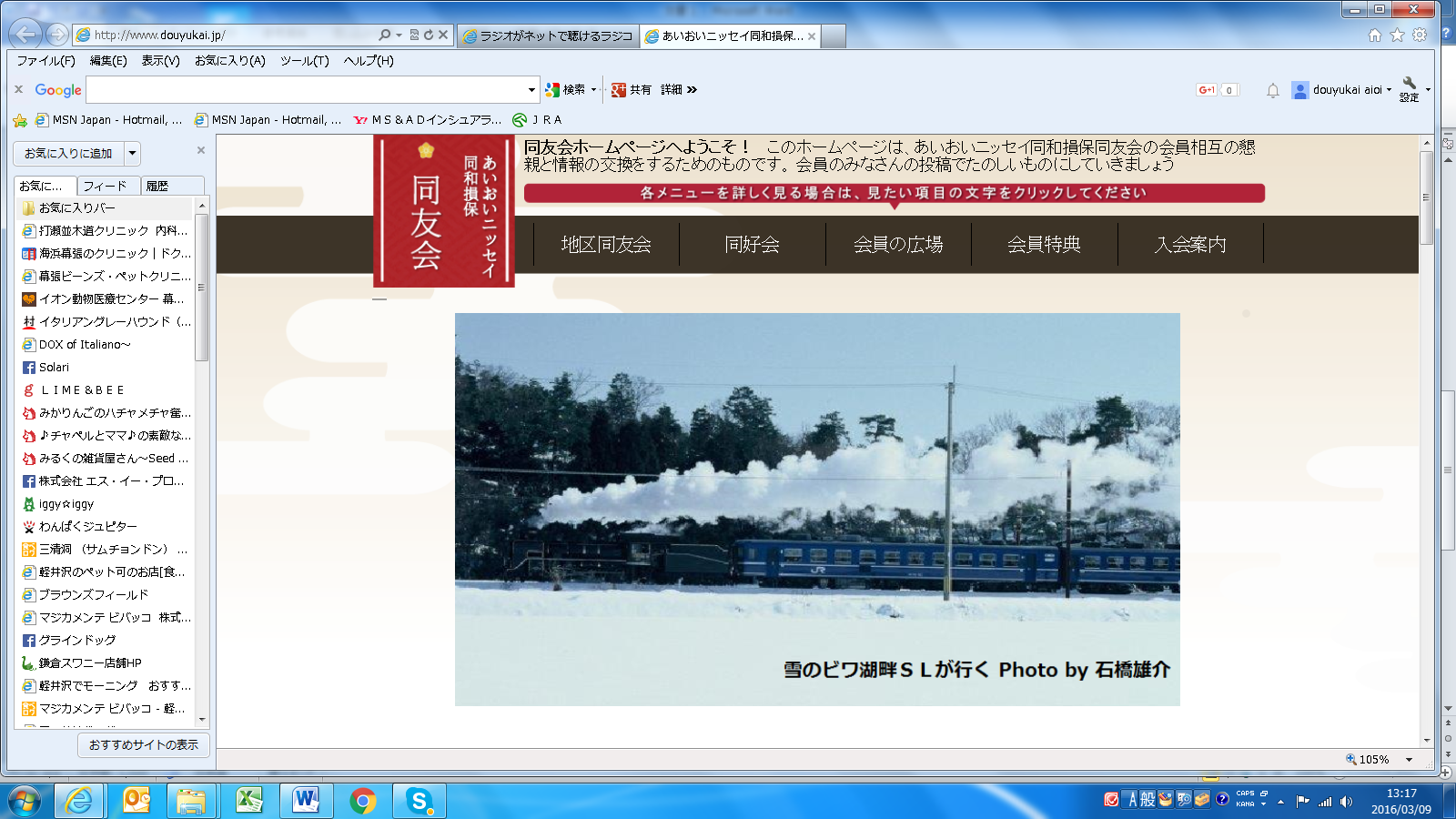 ２　上記画面（トップページ）の最下段の「メールアドレス未登録の方は、こちらから　　登録してください」（赤塗り）をクリックします。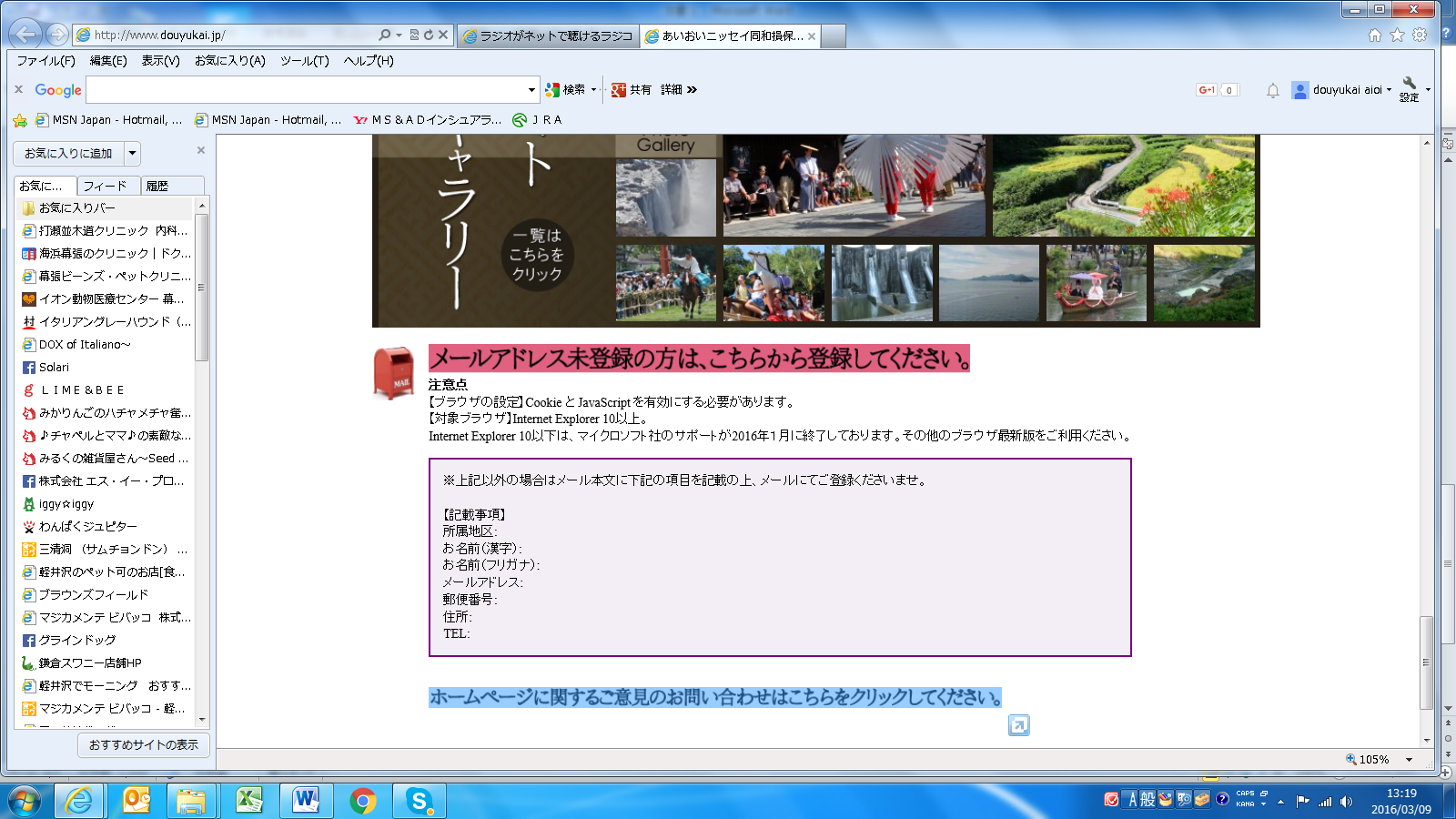 ３　以下の「メールアドレス入力フォーム」が開くので、「所属地区会」（▼を押すと地区名が表示される）「お名前（漢字）」「お名前（フリガナ）」「メールアドレス」「郵便番号」「住所」「ＴＥＬ」（回答を入力するにカーソルを合わせて左クリックする）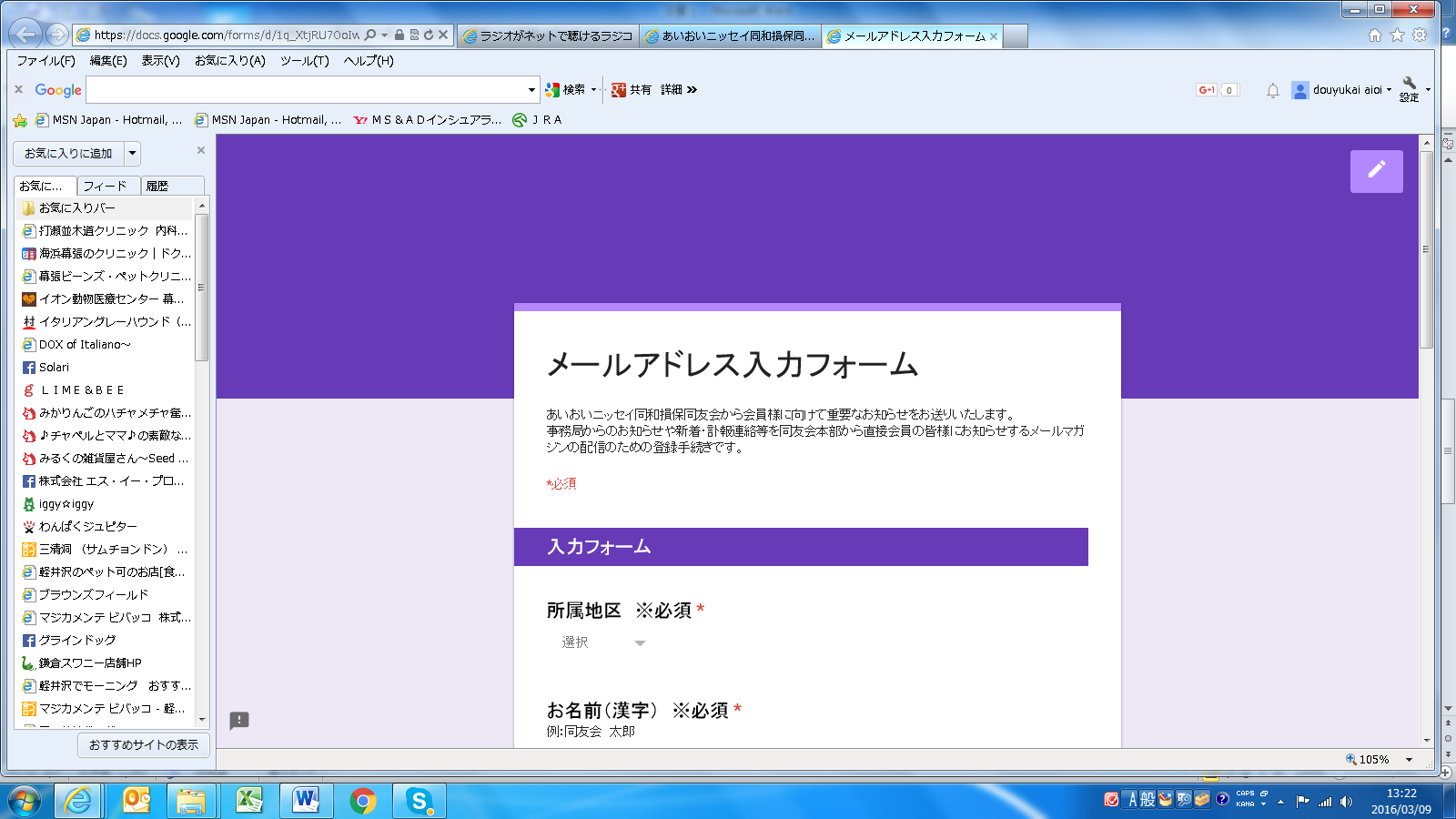 ４　入力が完了したら入力フォームの最下段の「送信」をクリックする（登録完了）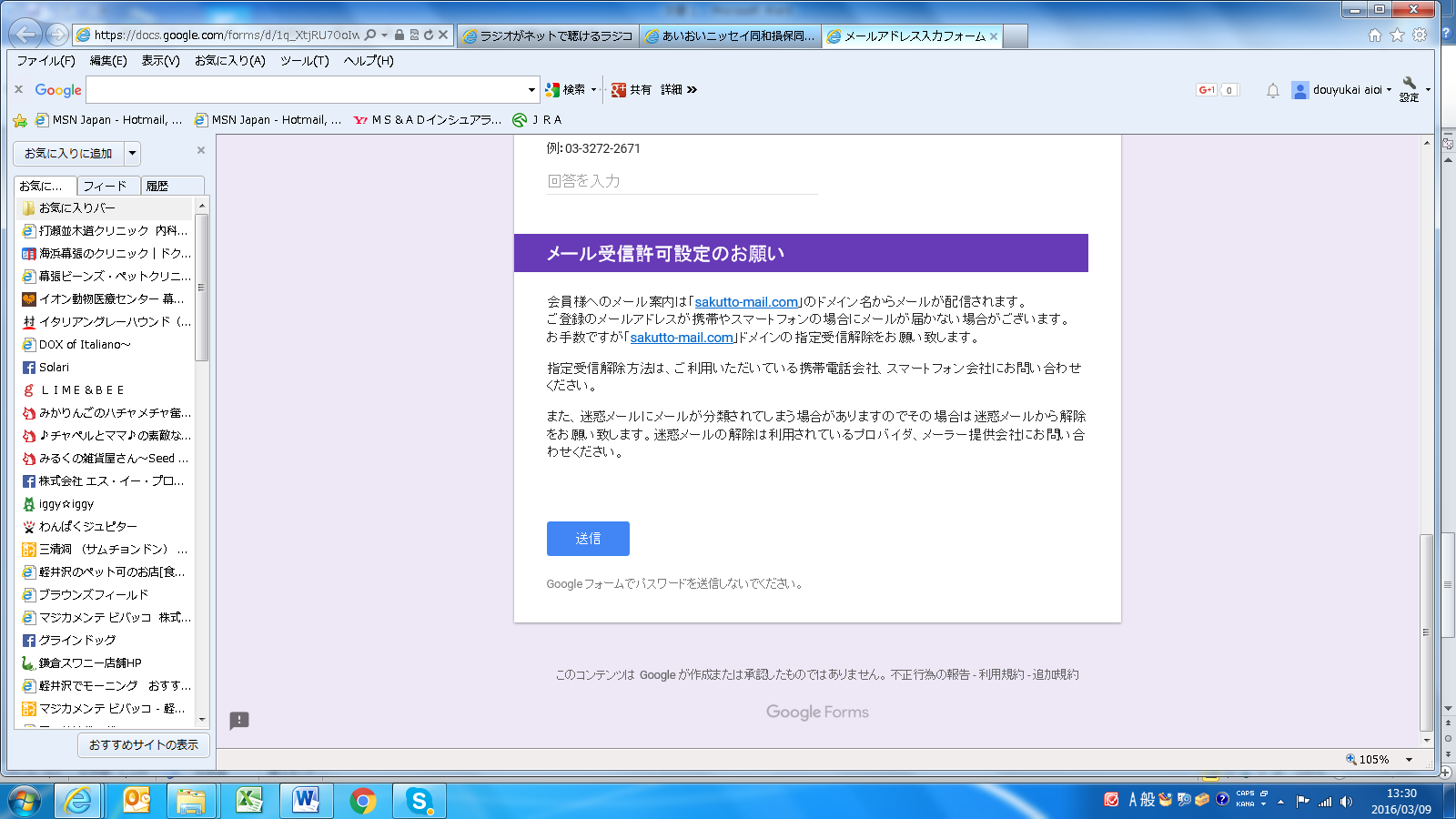 【注意】■ＨＰ入力フォームから入力ができない場合・インターネットエクスプローラのバージョン等の関係で、「入力フォーム」から　　　入力ができない場合には、次の方法でメールアドレスの登録を行ってください。　１　パソコンのメールから同友会のメールアドレス（nihonbashi-ndiob@crux.ocn.ne.jp）に送信登録する。　　　【記載事項】所属地区会お名前（漢字）お名前（フリガナ）メールアドレス郵便番号住所ＴＥＬ　２　同友会本部事務局にて、必要事項を入力し登録が完了する。　　お問い合わせ先　　　〒103-0027　　　東京都中央区日本橋3-6-12　　　　　　　　　　　あいおいニッセイ同和損保　日本橋別館ビル2階　　　　　　　　　　　ＴＥＬ　　03-3272-2671　　　ＦＡＸ　　03-3272-5590　　　　　　　　　　　事務局担当　　間地（まじ）　　　　　　　　　　　メールアドレス：nihonbashi-ndiob@crux.ocn.ne.jp